SCHOOL DISTRICT NO. 79 (COWICHAN VALLEY)       
SITE HEALTH & SAFETY COMMITTEE MEETING MINUTES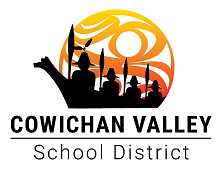 SITE:  Date:   Time:    am/pm (circle one) Present:    	Regrets: 	Meeting called to order by  at  am/pmADOPTION OF THE AGENDAAdoption of the   Agenda   Motioned:        Seconded:   	CarriedADOPTION OF THE MINUTESAdoption of the  Minutes   Motioned:        Seconded:   	Carried                CORRESPONDENCE OUTSTANDING HEALTH AND SAFETY WORK ORDERSUNFINISHED BUSINESSNEW BUSINESSSCHOOL INSPECTION RESULTS   (location & work order # if required)MEETING ADJOURNED:  	Motioned:  		 Seconded:   	     			CarriedMeeting Adjourned:   am/pm   Next Meeting:  